R５.1.1３社協に寄せられているリサイクル情報です！譲ります※上記の物は無料です。※運搬方法・費用等は当事者間の協議により決定します。譲ってください物品名：車いす受付日：令和４年３月30日希望要件：無料希望、取りに伺えます　　　 　　　　　　　　　　　　　　　　＊ご希望の方がいらしたら社協までご連絡ください。日進市社会福祉協議会：℡0561-73-4885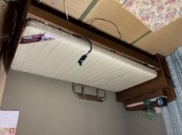 物品名：電動ベッド（セミダブル、頭部棚付き）受付日：令和2年6月29日購入日：不明（自宅に１３年保管）物品名：杖受付日：令和３年９月２２日購入日：不明物品名：杖受付日：令和３年９月２２日購入日：不明